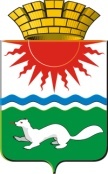 ГЛАВА СОСЬВИНСКОГО ГОРОДСКОГО ОКРУГАПОСТАНОВЛЕНИЕот  25.10.2015  №  41			                                             р.п. СосьваОб инициировании процедуры формирования первого составаОбщественной палаты Сосьвинского городского округаВ соответствии с Федеральным законом от 06.10.2003 № 131-ФЗ «Об общих принципах организации местного самоуправления в Российской Федерации», Положением об Общественной палате Сосьвинского городского округа, утвержденным    решением  Думы   Сосьвинского  городского  округа  от  08.10.2015№ 414, руководствуясь ст. 27 и ст. 45 Устава Сосьвинского городского округа,ПОСТАНОВЛЯЮ:1. Инициировать процедуру формирования первого состава Общественной палаты Сосьвинского городского округа.2. Рекомендовать общественным объединениям и иным некоммерческим организациям, осуществляющим свою деятельность на территории Сосьвинского городского округа, выдвинуть кандидатов в состав Общественной палаты Сосьвинского городского округа в срок до 22 января 2016 года.3. Настоящее постановление опубликовать в приложении к газете «Серовский рабочий» «Муниципальный вестник» и разместить на официальном сайте Сосьвинского городского округа.4. Контроль исполнения настоящего постановления оставляю за собой.Глава Сосьвинского городского округа                                                                                          А.А. Сафонов